Pixendorf, 4. Dezember 2023Chor und Orchester aus Brünn begeistern in Schönbach28. Adventkonzert des Club Niederösterreich bringt rund 1200 Euro für Erlebnismuseumsverein Schönbach, der als inklusiver Arbeitgeber beeindruckt; hochklassige MusikerInnen begeisterten unter anderen Bürgermeister Ewald Fröschl und Vorstandsdirektor Bernhard Lackner von der Niederösterreichischen Versicherung.Gäste aus nah und – trotz der widrigen Straßenverhältnisse – auch aus fern folgten am 3. Dezember 2023 der Einladung des Club Niederösterreich zu seinem 28. Benefiz-Adventkonzert in der Pfarrkirche Schönbach, das in Kooperation mit dem Erlebnismuseumsverein Schönbach und mit Unterstützung der NÖ Versicherung veranstaltet wurde. Und sie wurden auf großartige Weise auf den Zauber des Weihnachtsfestes eingestimmt, denn die rund 30 MusikerInnen und SängerInnen des Chores und Orchesters der Kirche zu St. Jakob in Brünn boten mit sakralen Meisterwerken aus vier Jahrhunderten einen musikalischen Genuss auf höchstem Niveau. Davon überzeugten sich nicht nur die Gastgeber, Club Niederösterreich-Geschäftsführerin Theres Friewald-Hofbauer, Erlebnismuseumsvereins-Obmann Franz Höfer und die Obfrau des Pfarrgemeinderates Maria Hofbauer, sondern auch Bürgermeister Ewald Fröschl, die ehemalige EU-Abgeordnete Agnes Schierbuber und Vorstandsdirektor Bernhard Lackner von der Niederösterreichischen Versicherung, die das Konzert großzügig gesponsert hatte.Bereits am Nachmittag gab es ausreichend Gelegenheit, die Kloster-Schul-Werkstätten zu besuchen und im Klostershop regionale Handwerksprodukte zu erwerben. Im Anschluss an das Konzert lud der Erlebnismuseumsverein Schönbach zu einer Agape. Der Spendenerlös in Höhe von knapp 1.200 Euro kommt dem Erlebnismuseumsverein zugute, der die Region auf vielfache Weise bereichert und sich auch als Arbeitgeber für Menschen mit besonderen Bedürfnissen auszeichnet. Adventkonzert – Event mit Tradition und Charity-CharakterSeit mehr als 30 Jahren organisiert der Club Niederösterreich in verschiedenen Städten und Dörfern Niederösterreichs sowie der tschechischen Republik Adventkonzerte mit Benefizcharakter. Insgesamt hat der Club Niederösterreich bisher mehr als 2,4 Millionen Euro, vorrangig durch die Aktivitäten seiner Prominenten-Fußballmannschaft, aber auch bei Kulturveranstaltungen, für soziale Zwecke erlöst.Bildlegende:PA clubnoe_1: Freuten sich über einen gelungenen Benefiz-Abend: v.l.n.r.: Franz Höfer, Erlebnismuseumsverein, Tereza Krejči (Alt), Pfarrgemeinderätin Maria Hofbauer, Petra Švandová (Sopran), Vorstandsdirektor Bernhard Lackner, NV, Ondřej, Múčka (Dirigent und Tenor), Club Niederösterreich-Geschäftsführerin Theres Friewald-Hofbauer, Martin Šujan (Bass)PA clubnoe_2: Freuten sich über einen gelungenen Benefiz-Abend: v.l.n.r.: Franz Höfer, Erlebnismuseumsverein, Tereza Krejči (Alt), Pfarrgemeinderätin Maria Hofbauer, Petra Švandová (Sopran), Vorstandsdirektor Bernhard Lackner, NV, Ondřej, Múčka (Dirigent und Tenor), Club Niederösterreich-Geschäftsführerin Theres Friewald-Hofbauer, Organist, Martin Šujan (Bass)PA clubnoe_3: Der Kirchenchor zu St. Jakob lässt die Pfarrkirche Maria Rast in Schönbach erklingen.Rückfragehinweis: Club NiederösterreichBahnhofsring 48/Stiege 1/Top 5 b, 3451 PixendorfTel.: 02275/93080Mail: info@clubnoe.atwww.clubnoe.atDie Veranstaltung wurde unterstützt durch: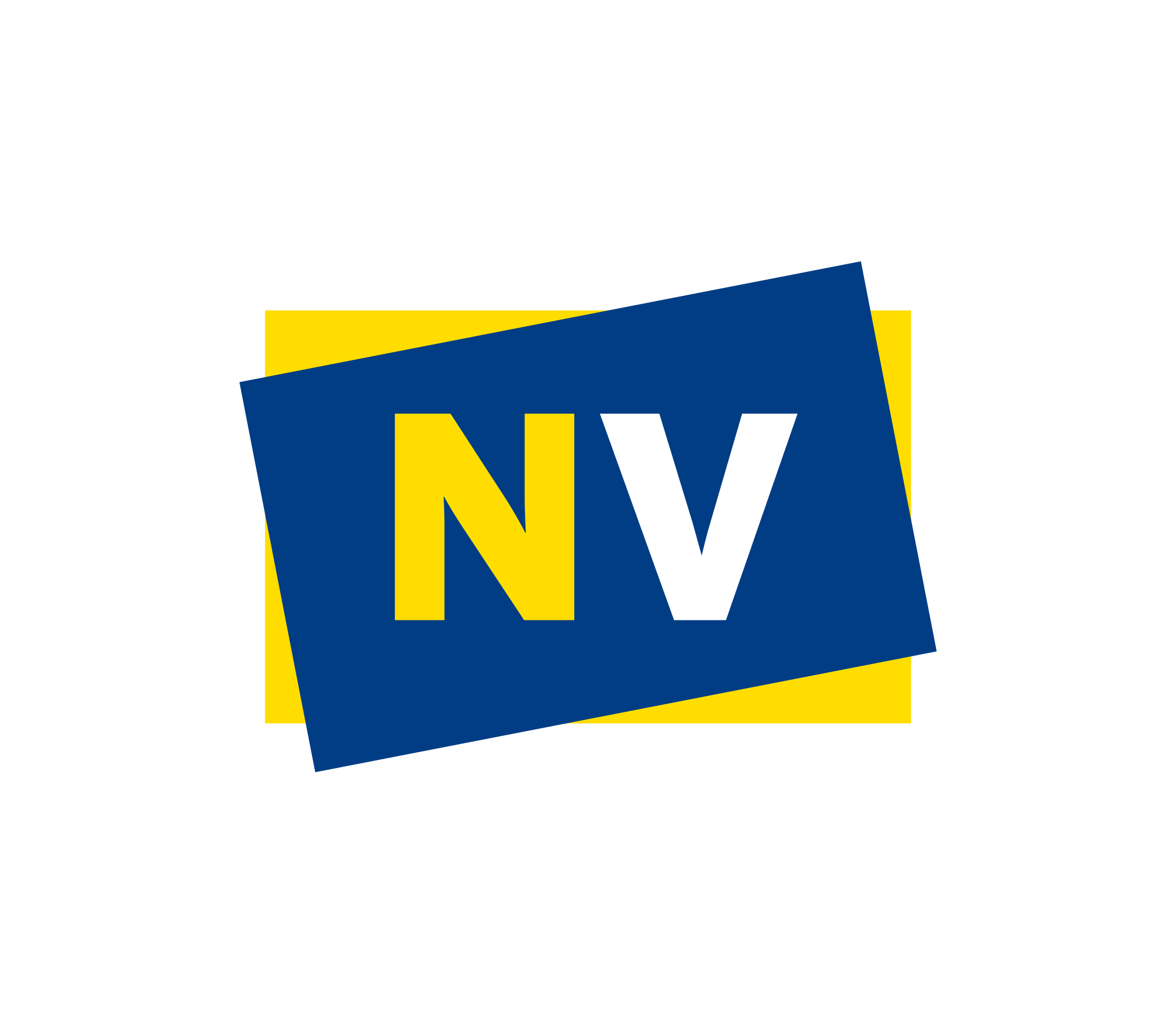 